    В соответствии со ст. 38  Федерального закона от 05.04.2013 г. № 44-ФЗ «О контрактной системе в сфере закупок товаров, работ, услуг для обеспечения государственных и муниципальных нужд» и на основании решения Муниципального Совета внутригородского Муниципального образования Санкт-Петербурга муниципальный округ Лиговка-Ямская от 14.11.2013 г. № 273 «Об утверждении Порядка материально-технического и организационного обеспечения деятельности органов местного самоуправления внутригородского Муниципального образования Санкт-Петербурга муниципальный округ Лиговка – Ямская»  местная Администрация внутригородского Муниципального образования Санкт-Петербурга муниципальный округ Лиговка-ЯмскаяПОСТАНОВЛЯЕТ:1.    Создать контрактную службу местной Администрации внутригородского Муниципального образования Санкт-Петербурга муниципальный округ Лиговка-Ямская из числа работников местной Администрации.2.   Утвердить  Положение о контрактной службе местной Администрации    внутригородского Муниципального образования Санкт-Петербурга муниципальный округ Лиговка-Ямская, согласно Приложению №1 к настоящему постановлению.3.  Определить структуру и численность контрактной  службы местной Администрации внутригородского Муниципального образования Санкт-Петербурга муниципальный округ Лиговка-Ямская, согласно Приложению №2 к настоящему постановлению.4.   Опубликовать   настоящее  постановление  в официальном  печатном издании Муниципального Совета Муниципального образования Лиговка-Ямская -  газете «Лиговка-Ямская» и разместить в информационно-телекоммуникационной сети «Интернет» на официальном сайте  муниципального образования Лиговка-Ямская (ligovka-yamskaya.sankt-peterburg.info).5.    Направить     настоящее     постановление    в   Правительство   Санкт-Петербурга для включения в регистр нормативных правовых актов Санкт-Петербурга.6.    Настоящее    постановление  вступает  в силу на следующий день после дня  его официального опубликования (обнародования).   7.   Контроль  за  выполнением  настоящего  постановления оставляю за собой.И.о. Главы местной Администрации                                            Муниципального образования Лиговка-Ямская                                                                                                                       О.Ю. БукановаПриложение № 1к постановлению местнойАдминистрации внутригородского Муниципального образования муниципальный округ Лиговка-Ямская от 31.03.2014  г.  № 23.ПОЛОЖЕНИЕо контрактной службе местной Администрации внутригородского Муниципального образования Санкт-Петербургамуниципальный округ Лиговка-ЯмскаяI. Общие положения1.1. Настоящее положение  о контрактной службе местной Администрации внутригородского Муниципального образования Санкт-Петербурга муниципальный округ Лиговка-Ямская (далее – Положение) устанавливает правила организации деятельности контрактной службы местной Администрации внутригородского Муниципального образования Санкт-Петербурга муниципальный округ Лиговка-Ямская (далее – контрактная служба) при планировании и осуществлении закупок для обеспечения муниципальных нужд.1.2. Контрактная служба создается в целях обеспечения планирования и осуществления местной Администрацией внутригородского Муниципального образования Санкт-Петербурга муниципальный округ Лиговка-Ямская (далее – Заказчик) закупок товаров, работ, услуг для обеспечения муниципальных нужд (далее – закупка) Муниципального образования Лиговка-Ямская.1.3. Контрактная служба в своей деятельности руководствуется:Конституцией Российской Федерации;Гражданским кодексом Российской Федерации;Бюджетным кодексом Российской Федерации;Федеральным законом от 5 апреля 2013 г. № 44-ФЗ «О контрактной системе в      сфере закупок товаров, работ, услуг для обеспечения государственных и муниципальных нужд» (далее – Закон);иными нормативными правовыми актами в сфере закупок;                                 настоящим Положением.1.4. Основными принципами деятельности контрактной службы при осуществлении закупки являются:профессионализм - привлечение квалифицированных специалистов, обладающих теоретическими и практическими знаниями и навыками в сфере закупок, в целях осуществления своей деятельности на профессиональной основе;открытость и прозрачность - свободный и безвозмездный доступ к информации о совершаемых контрактной службой действиях, направленных на обеспечение муниципальных нужд, в том числе способах осуществления закупок и их результатах. Открытость и прозрачность информации обеспечиваются, в частности, путем размещения полной и достоверной информации в единой информационной системе в сфере закупок;эффективность и результативность - заключение государственных контрактов на условиях, обеспечивающих наиболее эффективное достижение заданных результатов обеспечения государственных и муниципальных нужд.II. Порядок формирования контрактной службы2.1. Структура и численность контрактной службы определяется и утверждается Заказчиком.Назначение на должность и освобождение от должности работника контрактной службы допускается только по решению Заказчика.2.2. В состав контрактной службы входит не менее двух человек – должностных лиц контрактной службы из числа работников Заказчика. Контрактную службу возглавляет руководитель контрактной службы, заместитель главы местной Администрацией внутригородского Муниципального образования Санкт-Петербурга муниципальный округ Лиговка-Ямская.2.3. Руководитель контрактной службы в целях повышения эффективности работы работников контрактной службы при формировании организационной структуры определяет должностные обязанности и персональную ответственность работников контрактной службы, распределяя определенные настоящим Положением функциональные обязанности между указанными работниками.III. Функциональные обязанности контрактной службы3.1. Планирование закупок.3.2. Организация на стадии планирования закупок консультаций с поставщиками (подрядчиками, исполнителями) и участие в таких консультациях в целях определения состояния конкурентной среды на соответствующих рынках товаров, работ, услуг, определения наилучших технологий и других решений для обеспечения муниципальных нужд;3.3. Обязательное общественное обсуждение закупок в случае предусмотренном законодательством или по решению Заказчика;3.4. Обоснование закупок;3.5. Обоснование начальной (максимальной) цены контракта;3.6. Привлечение экспертов, экспертных организаций;3.7. Подготовка и размещение в единой информационной системе в сфере закупок (далее - единая информационная система) или до ввода в эксплуатацию указанной системы на официальном сайте Российской Федерации в информационно-телекоммуникационной сети "Интернет" для размещения информации о размещении заказов на поставки товаров, выполнение работ, оказание услуг извещения об осуществлении закупки, документации о закупках, проектов контрактов;3.8. Подготовка и направление приглашений принять участие в определении поставщиков (подрядчиков, исполнителей) закрытыми способами;3.9. Рассмотрение банковских гарантий и организация осуществления уплаты денежных сумм по банковской гарантии;3.10. Организация заключения контракта;3.11. Организация приемки поставленного товара, выполненной работы (ее результатов), оказанной услуги, а также отдельных этапов поставки товара, выполнения работы, оказания услуги (далее - отдельный этап исполнения контракта), предусмотренных контрактом, включая проведение в соответствии с Законом экспертизы поставленного товара, результатов выполненной работы, оказанной услуги, а также отдельных этапов исполнения контракта, обеспечение создания приемочной комиссии;3.12. Организация оплаты поставленного товара, выполненной работы (ее результатов), оказанной услуги, отдельных этапов исполнения контракта;3.13. Взаимодействие с поставщиком (подрядчиком, исполнителем) при изменении, расторжении контракта;3.14. Организация включения в реестр недобросовестных поставщиков (подрядчиков, исполнителей) информации о поставщике (подрядчике, исполнителе);3.15. Направление поставщику (подрядчику, исполнителю) требования об уплате неустоек (штрафов, пеней);3.16. Участие в рассмотрении дел об обжаловании действий (бездействия) Заказчика и осуществление подготовки материалов для выполнения претензионной работы.3.17. Функциональные обязанности контрактной службы, предусмотренные
пунктом 3.1.- 3.4. Положения, применяются с 1 января 2015 года.3.18. Порядок действий контрактной службы для осуществления своих полномочий, а также порядок взаимодействия контрактной службы с другими подразделениями Заказчика, Единой комиссией местной администрации внутригородского Муниципального образования санкт-Петербурга муниципальный округ Лиговка-Ямская по осуществлению закупок (далее – Единая комиссия) определяется настоящим Положением, утвержденным Заказчиком.IV.  Регламент контрактной службы4.1 Контрактная служба осуществляет следующие функции и полномочия на стадии:4.1.1. Планирования закупок:4.1.1.1 Руководитель контрактной службы:- утверждает в течение десяти рабочих дней после доведения до Заказчика объема прав в денежном выражении на принятие и (или) исполнение обязательств в соответствии с бюджетным законодательством Российской Федерации план закупок на соответствующий финансовый год (далее план закупок), вносит в него изменения в соответствии с Законом;- утверждает в течение десяти рабочих дней после получения Заказчиком объема прав в денежном выражении на принятие и (или) исполнение обязательств или утверждения плана финансово-хозяйственной деятельности в соответствии с законодательством Российской Федерации план-график на соответствующий финансовый год (далее план-график), вносит в него изменения. Внесение  изменений в план-график по каждому объекту закупки осуществляется не позднее чем за десять календарных дней до дня размещения в единой информационной системе извещения об осуществлении соответствующей закупки;4.1.1.2. Руководитель общего отдела, организационного отдела или отдела муниципальных закупок и благоустройства местной Администрации внутригородского Муниципального образования Санкт-Петербурга муниципальный округ Лиговка-Ямская: (далее  «руководитель структурного подразделения местной Администрации Муниципального образования Лиговка-Ямская по направлению деятельности»):- осуществляет подготовку изменений для внесения в план закупок;- обеспечивает подготовку обоснования закупки при формировании плана закупок;- обеспечивает определение и обоснование начальной (максимальной) цены контракта;- осуществляет подготовку изменений для внесения в план-график;4.1.1.3. Главный специалист - экономист финансового органа местной Администрации Муниципального образования Лиговка-Ямская:- разрабатывает план закупок в течение семи рабочих дней после доведения до Заказчика объема прав в денежном выражении на принятие и (или) исполнение обязательств в соответствии с бюджетным законодательством Российской Федерации; - разрабатывает план-график в течение семи рабочих дней после получения Заказчиком объема прав в денежном выражении на принятие и (или) исполнение обязательств или утверждения плана финансово-хозяйственной деятельности в соответствии с законодательством Российской Федерации.4.1.1.4 Ведущий специалист отдела муниципальных закупок и благоустройства местной Администрации Муниципального образования Лиговка-Ямская:- размещает план закупок в единой информационной системе в течение трех рабочих дней со дня утверждения или изменения такого планазакупок; - размещает в течение трех рабочих дней со дня утверждения или изменения такого плана закупок на сайте Заказчика в информационно-телекоммуникационной сети "Интернет";- размещает план-график в единой информационной системе в течение трех рабочих дней со дня утверждения или изменения такого плана-графика;4.1.2. Определения поставщиков (исполнителей, подрядчиков)4.1.2.1 Руководитель контрактной службы:- принимает решение о выборе способ определения поставщика (подрядчика, исполнителя) по представленным структурным подразделением предложениям;- обеспечивает привлечение на основе контракта специализированной организации для выполнения отдельных функций по определению поставщика;4.1.2.2. Руководитель структурного подразделения местной Администрации Муниципального образования Лиговка-Ямская по направлению деятельности:- определяет виды закупаемых Заказчиком товаров, работ, услуг для нужд муниципального образования Лиговка-Ямская. способ и сроки размещения информации о закупке;- осуществляет по согласованию с главным специалистом - юрисконсультом подготовку извещений об осуществлении закупок, документации о закупках (в том числе описания объекта закупки), проектов контрактов, изменений в извещения об осуществлении закупок, в документацию о закупках- обеспечивает предоставление учреждениям и предприятиям уголовно-исполнительной системы, организациям инвалидов преимущества в отношении предлагаемой ими цены контракта;- по указанию руководителя контрактной службы подготавливает в письменной форме или в форме электронного документа разъяснения положений документации о закупке;- привлекает экспертов, экспертные организации;- обосновывает в документально оформленном отчете невозможность или нецелесообразность использования иных способов определения поставщика (подрядчика, исполнителя), а также цену контракта и иные существенные условия контракта в случае осуществления закупки у единственного поставщика (подрядчика, исполнителя) для заключения контракта;4.1.2.3. Руководитель отдела муниципальных закупок и благоустройства местной Администрации Муниципального образования Лиговка-Ямская:- обеспечивает по согласованию с главным специалистом - юрисконсультом направление необходимых документов для заключения контракта с единственным поставщиком (подрядчиком, исполнителем) по результатам несостоявшихся процедур определения поставщика в установленном Законом случаях в соответствующие органы, определенные пунктом 25 части 1 статьи 93 Закона;- обеспечивает заключение контрактов;4.1.2.4. Главный специалист - экономист финансового органа местной Администрации Муниципального образования Лиговка-Ямская:- уточняет в рамках обоснования цены цену контракта и ее обоснование в извещениях об осуществлении закупок, приглашениях принять участие в определении поставщиков (подрядчиков, исполнителей) закрытыми способами, конкурсной документации, документации об аукционе;- уточняет в рамках обоснования цены цену контракта, заключаемого с единственным поставщиком (подрядчиком, исполнителем);- обеспечивает осуществление закупки у субъектов малого предпринимательства, социально ориентированных некоммерческих организаций, устанавливает требование о привлечении к исполнению контракта субподрядчиков, соисполнителей из числа субъектов малого предпринимательства, социально ориентированных некоммерческих организаций (не менее 10%);4.1.2.5. Главный специалист - юрисконсульт местной Администрации Муниципального образования Лиговка-Ямская: - организует включение в реестр недобросовестных поставщиков (подрядчиков, исполнителей) информации об участниках закупок, уклонившихся от заключения контрактов;4.1.2.6. Ведущий специалист отдела муниципальных закупок и благоустройства местной Администрации Муниципального образования Лиговка-Ямская:- осуществляет подготовку протоколов заседаний Единой комиссий на основании решений, принятых членами Единой комиссии;- осуществляет организационно-техническое обеспечение деятельности Единой комиссий;- размещает в единой информационной системе или до ввода в эксплуатацию указанной системы на официальном сайте Российской Федерации в информационно-телекоммуникационной сети "Интернет" для размещения информации о размещении заказов на поставки товаров, выполнение работ, оказание услуг извещения об осуществлении закупок, документацию о закупках и проекты контрактов, протоколы, предусмотренные Законом;- размещает по решению руководителя контрактной службы извещение об осуществлении закупок на сайтах в информационно-телекоммуникационной сети "Интернет" при условии, что такое опубликование или такое размещение осуществляется наряду с предусмотренным Законом размещением;- направляет подготовленные  структурными подразделениями Заказчика по направлениям деятельности  в письменной форме или в форме электронного документа разъяснения положений документации о закупке;- обеспечивает сохранность конвертов с заявками на участие в закупках, защищенность, неприкосновенность и конфиденциальность поданных в форме электронных документов заявок на участие в закупках и обеспечивает рассмотрение содержания заявок на участие в закупках только после вскрытия конвертов с заявками на участие в закупках или открытия доступа к поданным в форме электронных документов заявкам на участие в закупках;- информирует участников закупки, подавших заявки на участие в закупке, о времени проведения Единой комиссии;- направляет необходимые документы для заключения контракта с единственным поставщиком (подрядчиком, исполнителем) по результатам несостоявшихся процедур определения поставщика в установленных Федеральным законом случаях в соответствующие органы, определенные пунктом 25 части 1 статьи 93 Закона;4.1.3. Исполнения, изменения, расторжения, контракта:4.1.3.1. Руководитель структурного подразделения местной Администрации Муниципального образования Лиговка-Ямская по направлению деятельности: - обеспечивает приемку поставленного товара, выполненной работы (ее результатов), оказанной услуги, а также отдельных этапов поставки товара, выполнения работы, оказания услуги;- взаимодействует по согласованию с главным специалистом - юрисконсультом с поставщиком (подрядчиком, исполнителем) при изменении, расторжении контракта, применяет меры ответственности, в том числе направляет поставщику (подрядчику, исполнителю) требование об уплате неустоек (штрафов, пеней) в случае просрочки исполнения поставщиком (подрядчиком, исполнителем) обязательств (в том числе гарантийного обязательства), предусмотренных контрактом, а также в иных случаях неисполнения или ненадлежащего исполнения поставщиком (подрядчиком, исполнителем) обязательств, предусмотренных контрактом, совершает иные действия в случае нарушения поставщиком (подрядчиком, исполнителем) условий контракта;- организует проведение экспертизы поставленного товара, выполненной работы, оказанной услуги, привлекает экспертов, экспертные организации;- в случае необходимости обеспечивает создание приемочной комиссии не менее чем из трех человек для приемки поставленного товара, выполненной работы или оказанной услуги, результатов отдельного этапа исполнения контракта;- подготавливает документ о приемке результатов отдельного этапа исполнения контракта, а также поставленного товара, выполненной работы или оказанной услуги;- подготавливает отчет, содержащий информацию об исполнении контракта, о соблюдении промежуточных и окончательных сроков исполнения контракта, о ненадлежащем исполнении контракта (с указанием допущенных нарушений) или о неисполнении контракта и о санкциях, которые применены в связи с нарушением условий контракта или его неисполнением, об изменении или о расторжении контракта в ходе его исполнения, информацию об изменении контракта или о расторжении контракта (далее – Отчет руководителя структурного подразделения);4.1.3.2. Финансовый орган местной Администрации Муниципального образования Лиговка-Ямская:- санкционирует оплату поставленного товара, выполненной работы (ее результатов), оказанной услуги, а также отдельных этапов исполнения контракта;4.1.3.3. Главный специалист - юрисконсульт местной Администрации Муниципального образования Лиговка-Ямская:- организует включение в реестр недобросовестных поставщиков (подрядчиков, исполнителей) информации о поставщике (подрядчике, исполнителе), с которым контракт был расторгнут по решению суда или в связи с односторонним отказом Заказчика от исполнения контракта;4.1.3.4. Ведущий специалист отдела муниципальных закупок и благоустройства местной Администрации Муниципального образования Лиговка-Ямская:- размещает Отчет руководителя структурного подразделения с предоставленным централизованной бухгалтерией платежным поручением в единой информационной системе или до ввода в эксплуатацию указанной системы на официальном сайте Российской Федерации в информационно-телекоммуникационной сети "Интернет" для размещения информации о размещении заказов на поставки товаров, выполнение работ, оказание услуг;- составляет и размещает в единой информационной системе отчет об объеме закупок у субъектов малого предпринимательства, социально ориентированных некоммерческих организаций;- осуществляет размещение на официальном сайте Заказчика в реестре муниципальных контрактов сведений о заключенных контрактах, в том числе об исполнении (расторжении) и о вносимых в них изменениях;4.2. Контрактная служба осуществляет иные полномочия, предусмотренные Законом, в том числе:4.2.1. Руководитель структурного подразделения местной Администрации Муниципального образования Лиговка-Ямская по направлению деятельности: - организует в случае необходимости консультации с поставщиками (подрядчиками, исполнителями) и участвует в таких консультациях в целях определения состояния конкурентной среды на соответствующих рынках товаров, работ, услуг, определения наилучших технологий и других решений для обеспечения муниципальных нужд;- принимает участие в утверждении требований к закупаемым Заказчиком отдельным видам товаров, работ, услуг (в том числе предельным ценам товаров, работ, услуг) и (или) нормативным затратам на обеспечение функций Заказчика и размещает их в единой информационной системе;4.2.2. Руководитель отдела муниципальных закупок и благоустройства местной Администрации Муниципального образования Лиговка-Ямская:- организует возврат денежных средств, внесенных на счет Заказчика в качестве обеспечения заявок на участие в закупках и обеспечения исполнения контрактов.4.2.3. Главный специалист - юрисконсульт местной Администрации Муниципального образования Лиговка-Ямская:- участвует в рассмотрении дел об обжаловании действий (бездействия) Заказчика, в том числе обжаловании результатов определения поставщиков (подрядчиков, исполнителей), и осуществляет подготовку материалов для осуществления претензионной работы;- разрабатывает проекты контрактов, в том числе типовых контрактов Заказчика, типовых условий контрактов Заказчика;- осуществляет проверку банковских гарантий, поступивших в качестве обеспечения исполнения контрактов, на соответствие требованиям Закона;- информирует в случае отказа Заказчика в принятии банковской гарантии об этом лицо, предоставившее банковскую гарантию, с указанием причин, послуживших основанием для отказа;- организует осуществление уплаты денежных сумм по банковской гарантии в случаях, предусмотренных Законом;4.3. В целях реализации функций и полномочий, указанных в пункте 4.1 и 4.2. настоящего Положения, должностные лица контрактной службы обязаны:4.3.1. Руководствоваться в своей деятельности требованиями законодательства Российской Федерации и иных нормативных правовых актов о контрактной системе в сфере закупок товаров, работ, услуг для обеспечения муниципальных нужд и настоящего Положения;4.3.2. Не допускать разглашения сведений, ставших им известными в ходе проведения процедур определения поставщика (подрядчика, исполнителя), кроме случаев, прямо предусмотренных законодательством Российской Федерации;4.3.3. Поддерживать уровень квалификации, необходимый для надлежащего исполнения своих должностных обязанностей;4.3.4. Не проводить переговоров с участниками закупок до выявления победителя определения поставщика (подрядчика, исполнителя), кроме случаев, прямо предусмотренных законодательством Российской Федерации;4.3.5. При необходимости привлекать в случаях, в порядке и с учетом требований, предусмотренных действующим законодательством Российской Федерации, в том числе Законом, к своей работе экспертов, экспертные организации.4.4. При централизации закупок, предусмотренной положениями Закона, контрактная служба осуществляет функции и полномочия, предусмотренные пунктами 4.1- 4.2 настоящего Положения и не переданные соответствующим уполномоченному органу, уполномоченному учреждению, которые осуществляют полномочия на определение поставщиков (подрядчиков, исполнителей).4.5. Руководитель контрактной службы:4.5.1. Распределяет обязанности между работниками контрактной службы;4.5.2. Представляет на рассмотрение Заказчика предложения о назначении на должность и освобождении от должности работников контрактной службы;4.5.3. Решает в соответствии с настоящим Положением вопросы в пределах компетенции контрактной службы;4.5.4. Координирует в пределах компетенции контрактной службы работу других структурных подразделений Заказчика;V. Ответственность работников контрактной службы5.1. Любой участник закупки, а также осуществляющие общественный контроль общественные объединения, объединения юридических лиц в соответствии с законодательством Российской Федерации имеют право обжаловать в судебном порядке или в порядке, установленном Законом, в контрольный орган в сфере закупок действия (бездействие) должностных лиц контрактной службы, если такие действия (бездействие) нарушают права и законные интересы участника закупки.5.2. Должностные лица контрактной службы, виновные в нарушении Закона, иных нормативных правовых актов, предусмотренных Законом, а также норм настоящего Положения, несут дисциплинарную, гражданско-правовую, административную, уголовную ответственность в соответствии с законодательством Российской Федерации.Приложение № 2к постановлению местнойАдминистрации внутригородского Муниципального образования муниципальный округ Лиговка-Ямская от 31.03.2014  г.  № 23.Структура и численностьконтрактной службы местной Администрации внутригородского Муниципального образования Санкт-Петербурга муниципальный округ Лиговка-Ямская1.1. Руководитель контрактной службы:          - заместитель Главы местной Администрации - руководитель финансового органа;1.2. Заместитель руководителя контрактной службы: - руководитель отдела муниципальных закупок и благоустройства местной Администрации;1.3. Члены контрактной службы:-  руководитель общего отдела местной Администрации;-  руководитель организационного отдела местной Администрации;-  главный специалист - юрисконсульт местной Администрации;- главный   специалист - экономист  финансового  органа      местной Администрации;- ведущий специалист отдела муниципальных закупок и благоустройства  местной Администрации.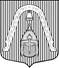 МЕСТНАЯ  АДМИНИСТРАЦИЯВНУТРИГОРОДСКОГО МУНИЦИПАЛЬНОГО  ОБРАЗОВАНИЯ САНКТ-ПЕТЕРБУРГАМУНИЦИПАЛЬНЫЙ ОКРУГ ЛИГОВКА-ЯМСКАЯМЕСТНАЯ  АДМИНИСТРАЦИЯВНУТРИГОРОДСКОГО МУНИЦИПАЛЬНОГО  ОБРАЗОВАНИЯ САНКТ-ПЕТЕРБУРГАМУНИЦИПАЛЬНЫЙ ОКРУГ ЛИГОВКА-ЯМСКАЯМЕСТНАЯ  АДМИНИСТРАЦИЯВНУТРИГОРОДСКОГО МУНИЦИПАЛЬНОГО  ОБРАЗОВАНИЯ САНКТ-ПЕТЕРБУРГАМУНИЦИПАЛЬНЫЙ ОКРУГ ЛИГОВКА-ЯМСКАЯМЕСТНАЯ  АДМИНИСТРАЦИЯВНУТРИГОРОДСКОГО МУНИЦИПАЛЬНОГО  ОБРАЗОВАНИЯ САНКТ-ПЕТЕРБУРГАМУНИЦИПАЛЬНЫЙ ОКРУГ ЛИГОВКА-ЯМСКАЯПОСТАНОВЛЕНИЕПОСТАНОВЛЕНИЕПОСТАНОВЛЕНИЕПОСТАНОВЛЕНИЕ31.03.2014 г.№№23«О создании, утверждении Положения, определении структуры и численности контрактной службы местной Администрации внутригородского Муниципального образования Санкт-Петербурга муниципальный округЛиговка-Ямская»«О создании, утверждении Положения, определении структуры и численности контрактной службы местной Администрации внутригородского Муниципального образования Санкт-Петербурга муниципальный округЛиговка-Ямская»